"Жастарға патриотизм тән деп есептелмейді"атты пікір-сайыс ақпараты  Мектебімізде 5.02.2022 күні «Өзін-өзі тану: Сүйіспеншілік пен Шығармашылық педагогикасы» онкүндігі  аясында  «Ұшқын» дебат клубының ұйымдастыруымен "Жастарға патриотизм тән деп есептелмейді"  атты пікір-сайыс турнирі өткізілді.Пікір –сайыс барысында  адамгершілік және рухани тазалық жалпы адамзаттық құндылықтар жайында ойларын айтты.Өздерінің ұшқыр ойлығымен, жалынды қарсылықтарымен  «Оппозиция» тобы жеңіске жетті.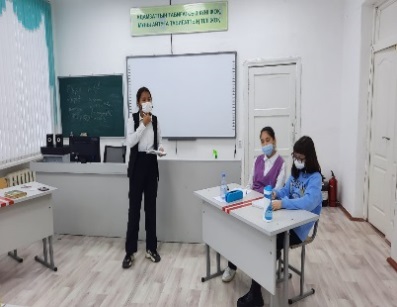 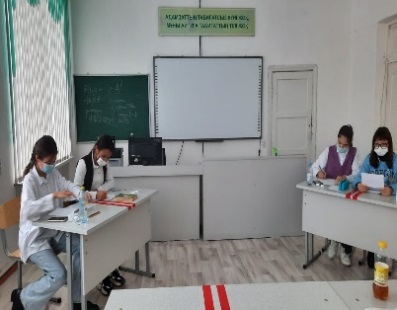 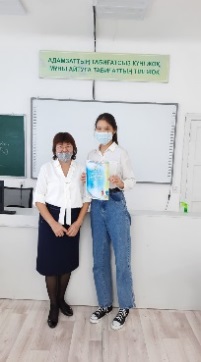 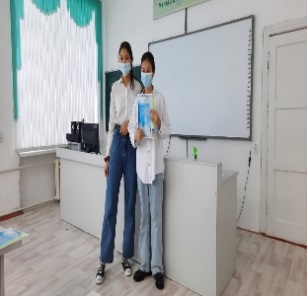 "Патриотизм для молодежи не считается характерным"дискуссионная информация  В нашей школе 5.02.2022 в рамках декады» самопознание: педагогика любви и творчества «дебатным клубом» Ұшқын "был проведен дебатный турнир" патриотизм для молодежи не считается врожденным".В ходе дебатов он рассказал о нравственной и духовной чистоте, о общечеловеческих ценностях.Своим искрометным мышлением, пылким сопротивлением победила группа «Оппозиция".